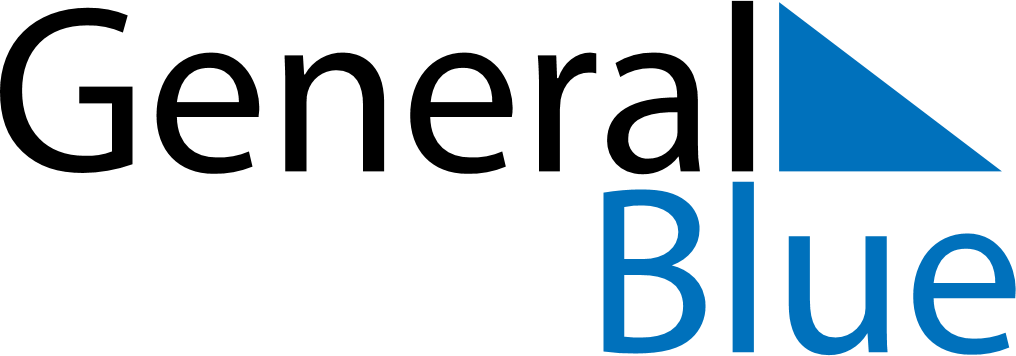 November 2024November 2024November 2024November 2024November 2024November 2024Easington Colliery, England, United KingdomEasington Colliery, England, United KingdomEasington Colliery, England, United KingdomEasington Colliery, England, United KingdomEasington Colliery, England, United KingdomEasington Colliery, England, United KingdomSunday Monday Tuesday Wednesday Thursday Friday Saturday 1 2 Sunrise: 7:08 AM Sunset: 4:29 PM Daylight: 9 hours and 20 minutes. Sunrise: 7:10 AM Sunset: 4:27 PM Daylight: 9 hours and 16 minutes. 3 4 5 6 7 8 9 Sunrise: 7:12 AM Sunset: 4:25 PM Daylight: 9 hours and 12 minutes. Sunrise: 7:14 AM Sunset: 4:23 PM Daylight: 9 hours and 8 minutes. Sunrise: 7:16 AM Sunset: 4:21 PM Daylight: 9 hours and 4 minutes. Sunrise: 7:18 AM Sunset: 4:19 PM Daylight: 9 hours and 0 minutes. Sunrise: 7:20 AM Sunset: 4:17 PM Daylight: 8 hours and 56 minutes. Sunrise: 7:22 AM Sunset: 4:15 PM Daylight: 8 hours and 52 minutes. Sunrise: 7:24 AM Sunset: 4:13 PM Daylight: 8 hours and 48 minutes. 10 11 12 13 14 15 16 Sunrise: 7:26 AM Sunset: 4:11 PM Daylight: 8 hours and 45 minutes. Sunrise: 7:28 AM Sunset: 4:09 PM Daylight: 8 hours and 41 minutes. Sunrise: 7:30 AM Sunset: 4:08 PM Daylight: 8 hours and 37 minutes. Sunrise: 7:32 AM Sunset: 4:06 PM Daylight: 8 hours and 33 minutes. Sunrise: 7:34 AM Sunset: 4:04 PM Daylight: 8 hours and 30 minutes. Sunrise: 7:36 AM Sunset: 4:03 PM Daylight: 8 hours and 26 minutes. Sunrise: 7:38 AM Sunset: 4:01 PM Daylight: 8 hours and 23 minutes. 17 18 19 20 21 22 23 Sunrise: 7:40 AM Sunset: 4:00 PM Daylight: 8 hours and 19 minutes. Sunrise: 7:42 AM Sunset: 3:58 PM Daylight: 8 hours and 16 minutes. Sunrise: 7:44 AM Sunset: 3:57 PM Daylight: 8 hours and 12 minutes. Sunrise: 7:46 AM Sunset: 3:55 PM Daylight: 8 hours and 9 minutes. Sunrise: 7:48 AM Sunset: 3:54 PM Daylight: 8 hours and 6 minutes. Sunrise: 7:49 AM Sunset: 3:52 PM Daylight: 8 hours and 3 minutes. Sunrise: 7:51 AM Sunset: 3:51 PM Daylight: 8 hours and 0 minutes. 24 25 26 27 28 29 30 Sunrise: 7:53 AM Sunset: 3:50 PM Daylight: 7 hours and 56 minutes. Sunrise: 7:55 AM Sunset: 3:49 PM Daylight: 7 hours and 54 minutes. Sunrise: 7:57 AM Sunset: 3:48 PM Daylight: 7 hours and 51 minutes. Sunrise: 7:58 AM Sunset: 3:47 PM Daylight: 7 hours and 48 minutes. Sunrise: 8:00 AM Sunset: 3:46 PM Daylight: 7 hours and 45 minutes. Sunrise: 8:02 AM Sunset: 3:45 PM Daylight: 7 hours and 43 minutes. Sunrise: 8:03 AM Sunset: 3:44 PM Daylight: 7 hours and 40 minutes. 